Publicado en  el 18/03/2015 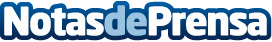 La Plataforma del Tercer Sector rechaza la aprobación en el Senado de la Ley de Seguridad CiudadanaDatos de contacto:Nota de prensa publicada en: https://www.notasdeprensa.es/la-plataforma-del-tercer-sector-rechaza-la_1 Categorias: Solidaridad y cooperación http://www.notasdeprensa.es